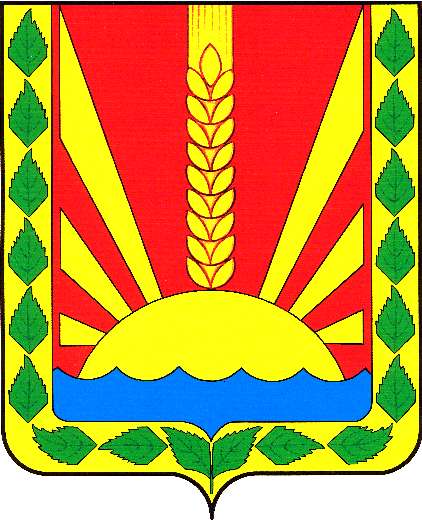 Информационный  вестник Собрания представителей сельского поселения Шентала муниципального района Шенталинский  Самарской областиОФИЦИАЛЬНОЕ ОПУБЛИКОВАНИЕАдминистрация сельского поселения Шенталамуниципального района Шенталинский Самарской областиПОСТАНОВЛЕНИЕ от 06.06.2022 г. № 21-пО запрете купания в неустановленных местах на территории сельского поселения Шентала муниципального района Шенталинский Самарской области в предстоящий купальный сезон 2022 года В целях обеспечения безопасности людей на водных объектах в результате купания в несанкционированных и не предназначенных для этих целей и опасных местах сельского поселения Шентала муниципального района Шенталинский Самарской области, в соответствии с Федеральным законом от 6 октября 2003 года N 131-ФЗ "Об общих принципах организации местного самоуправления в Российской Федерации", на основании «Правил охраны жизни людей на водных объектах Самарской области», утверждённых Постановлением Самарской Губернской Думы от 23.10.2007 года N 346 "О Правилах охраны жизни людей на водных объектах в Самарской области", руководствуясь Уставом сельского поселения Шентала муниципального района Шенталинский Самарской области, Администрация сельского поселения Шентала муниципального района Шенталинский Самарской областиПОСТАНОВЛЯЕТ:Для обеспечения безопасности граждан запретить купание в неустановленных местах на водных объектах в черте сельского поселения Шентала муниципального района Шенталинский Самарской области  на период летнего купального сезона 2022 года.Установить знаки безопасности (аншлаги) на берегу водоемов в соответствии с пунктами 5.1 и 5.2. Правил охраны жизни людей на водных объектах Самарской области в черте сельского поселения Шентала муниципального района Шенталинский  Самарской области в районе:- ул. Карьерной ж/д ст. Шентала.Осуществлять контроль, проводить активную разъяснительную работу среди населения о возможных последствиях купания в местах, не оборудованных для купания и несоответствующих санитарным нормам. Настоящее постановление опубликовать в газете «Вестник поселения Шентала» и разместить на официальном сайте Администрации сельского поселения Шентала муниципального района Шенталинский Самарской области в сети «Интернет».Постановление вступает в силу с момента его опубликования.Контроль за исполнением данного постановления оставляю за собой.Глава сельского поселения Шентала                                                        муниципального района ШенталинскийСамарской области							В.И. МиханьковСобрание представителей сельского поселения Шенталамуниципального района Шенталинский Самарской областиРЕШЕНИЕ №74 от 07 июня 2022 года Об одобрении проекта дополнительного соглашения к Соглашению о передаче Администрацией муниципального района Шенталинский Самарской области Администрации сельского поселения Шентала муниципального района Шенталинский Самарской области  осуществления части полномочий по решению вопросов местного значения на организацию временного трудоустройства несовершеннолетних граждан в возрасте от 14 до 18 лет в свободное от учебы время в организациях муниципального района Шенталинский Самарской области на 2022 годВ целях повышения эффективности использования бюджетных средств  Собрание представителей муниципального района Шенталинский Самарской области, РЕШИЛО:1. Одобрить проект дополнительного соглашения к Соглашению о передаче Администрацией муниципального района Шенталинский Самарской области Администрации сельского поселения Шентала муниципального района Шенталинский Самарской области  осуществления части полномочий по решению вопросов местного значения на организацию временного трудоустройства несовершеннолетних граждан в возрасте от 14 до 18 лет в свободное от учебы время в организациях муниципального района Шенталинский Самарской области на 2022 год.2. Настоящее решение опубликовать в газете «Вестник поселения Шентала» и разместить на официальном сайте Администрации сельского поселения Шентала муниципального района Шенталинский Самарской области в информационно-телекоммуникационной сети «Интернет» по адресу: http://shentala63.ru/.3. Настоящее решение вступает в силу со дня его официального опубликования.Председатель Собрания представителей сельского поселения Шентала муниципального района ШенталинскийСамарской области                                                                  Г.П. ГафароваГлава сельского поселения Шентала муниципального района Шенталинский Самарской области                                                              В.И. МиханьковНомер телефона для сообщений в целях предотвращения террористической и экстремистской деятельности 8 (84652) 2-17-572022вторник07 июня№ 11 (329)Учрежден решением № 134 от 25.02.2010 г. Собрания представителей сельского поселения Шентала муниципального района Шенталинский Самарской областиСоучредители:1.Администрация сельского поселения Шентала муниципального района Шенталинский Самарской области; (446910, Самарская область, Шенталинский район, ст. Шентала, ул. Вокзальная, 20);2.Собрание представителей сельского поселения Шентала муниципального района Шенталинский Самарской области (446910, Самарская область, Шенталинский район, ст. Шентала, ул. Вокзальная, 20).Напечатано в АСП Шентала муниципального района Шенталинский Самарской области.446910, Самарская область, Шенталинский район, ст. Шентала, ул. Вокзальная, 20. Тираж 100 экземпляров. Бесплатно.Ответственный за выпуск газеты - глава сельского поселения В.И. Миханьков, ответственный за набор – ведущий специалист  по правовым вопросам (юрисконсульт) сельского поселения – Удалова Е.И.. Тел. главы АСП Шентала: 2-16-57, ведущий специалист – 2-17-57Периодичность выпуска газеты «Вестник поселения Шентала»- не реже одного раза в месяц